ПОСТОЯННАЯ  КОМИССИЯПО  ВОПРОСАМ КОММУНАЛЬНОЙ СОБСТВЕННОСТИ________________№_______________на №____________от________________┌						┐ПРОТОКОЛ заседания комиссии18.09.2018  год            16-30          каб.307Присутствовали:Шкрябай Василий Вячеславович Матвеев Александр Викторович Осауленко Светлана ВиктороваСЛУШАЛИ: Информацию по обращению и.о.директора департамента городского хозяйства Одесского городского совета Агуцы С.В.  по  проекту решения  «Про надання згоди на безоплатне прийняття до комунальної власності територіальної громади міста Одеси акцій, що належать державі в статутному капіталі (майні) Публічного акціонерного товариства «Одеська ТЕЦ»  (обращение  №1502/вих от 13.09.2018 года).РЕШИЛИ: Информацию принять к сведению. Председатель комиссии						В.В.Шкрябай Секретарь комиссии						А.В.Матвеев  ОДЕСЬКАМІСЬКА РАДА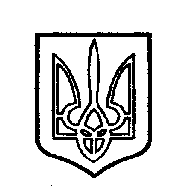 ОДЕССКИЙГОРОДСКОЙ   СОВЕТ65004, м.Одеса, пл.Думська,165004, г.Одесса,  пл.Думская,1